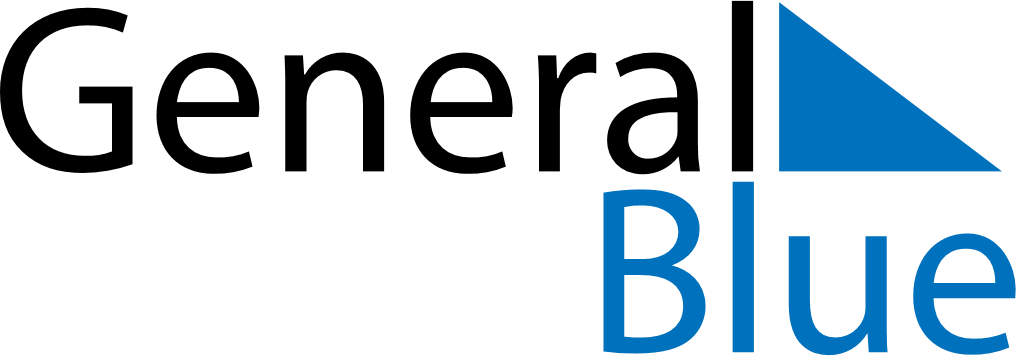 Vietnam 2018 HolidaysVietnam 2018 HolidaysDATENAME OF HOLIDAYJanuary 1, 2018MondayNew Year’s DayFebruary 3, 2018SaturdayCommunist Party of Viet Nam Foundation AnniversaryFebruary 8, 2018ThursdayKitchen guardiansFebruary 15, 2018ThursdayVietnamese New Year HolidaysFebruary 16, 2018FridayVietnamese New YearFebruary 20, 2018TuesdayVictory of Ngọc Hồi-Đống ĐaMarch 2, 2018FridayLantern FestivalMarch 8, 2018ThursdayInternational Women’s DayApril 21, 2018SaturdayVietnam Book DayApril 25, 2018WednesdayHung Kings CommemorationsApril 30, 2018MondayDay of liberating the South for national reunificationMay 1, 2018TuesdayLabour DayMay 7, 2018MondayDien Bien Phu Victory DayMay 19, 2018SaturdayPresident Ho Chi Minh’s BirthdayMay 29, 2018TuesdayBuddha’s BirthdayJune 1, 2018FridayInternational Children’s DayJune 18, 2018MondayMid-year FestivalJune 28, 2018ThursdayVietnamese Family DayJuly 27, 2018FridayRemembrance DayAugust 19, 2018SundayAugust Revolution Commemoration DayAugust 25, 2018SaturdayGhost FestivalSeptember 2, 2018SundayNational DaySeptember 24, 2018MondayMid-Autumn FestivalOctober 10, 2018WednesdayCapital Liberation DayOctober 20, 2018SaturdayVietnamese Women’s DayNovember 20, 2018TuesdayVietnamese Teacher’s DayDecember 22, 2018SaturdayNational Defence Day